BULLETIN　　　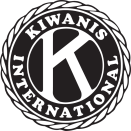 ＮＯ．2527回　令和4年度　第1回通常総会日時 ：令和3年11月5日（金）場所 ：マリオットアソシアホテル16階　アイリス出席者 ：70名一日議長 ：相羽会長ハッピーボックス：14,000円＜通常総会＞１．開会２．会長挨拶会長の相羽でございます。第1回通常総会の開催に当たり一言ご挨拶を申し上げます。10月に発足しました新体制になって早くも1か月が経過しました。まずは、コロナ禍で大きな打撃を被ったキワニスクラブの活動が、いろいろな制約がある中で何とか再開できたことを心から喜びたいと思います。とは言え、新型コロナ再拡大の可能性が否定できない状況が解消された訳ではありませんが、感染拡大防止に最大限の配慮をしながらも名古屋キワニスクラブの活動を着実に推進していきたいと思います。先々週に開催したキワニスワンデーでは、コロナ禍で苦しむ大学生の支援の第2弾として、愛知県下の4大学、愛知教育大学、豊橋技術科学大学、愛知県立大学、愛知県立芸術大学に対して総額320万円の資金支援を行う贈呈式を開催することができました。新聞やテレビでも報道され、当クラブとしても幸先の良いスタートが切れたと感じています。今月19日には、残念ながらリモート開催ではありますが、中部ディビジョン会議も予定されています。また、12月16日にはクリスマス会も復活できる見通しです。お子様たちが参加できない不完全な形での開催は残念ではありますが、まずは再開できることを喜びたいと思います。また、各種委員会の活動も始まり、名古屋キワニスクラブの社会奉仕事業や会員の懇親行事もますます活性化できるものと祈念しています。皆様の積極的な参画に心より感謝申し上げますと同時に、引き続き委員会の活動を活性化して、当クラブの活動をより良い方向へ進めていきたいと思います。どうぞ宜しくお願い申し上げます。皆様既にご承知の通り、名古屋キワニスクラブのウェブサイトもリニューアルされ、充実したコンテンツになり、使い勝手の良いウェブサイトになりました。会員の皆様には是非積極的に活用頂き、更に素晴らしいサイトに進化していければと願っています。以上、簡単ではございますが私の冒頭のごあいさつとさせていただきます。３．議長選出４．議長就任５．出席者数報告　　活動会員135名のうち、出席者70名、委任状54通、合計124名により総会は成立。６．議事　　第1号議案「令和3年度事業報告(案)」　…徳岡前会長より説明「収支決算報告(案)承認の件」…山本前事務局長より説明（以上承認）報告事項	令和4年度収支予算の修正について　…高橋事務局長より説明☆今週のお誕生梅村　正直会員				11月2日武市　栄司会員				11月4日早川　信博会員				11月4日相羽会長よりグラスの贈呈☆ヒクソンアワードの贈呈　	ここでダイヤモンド・フェロー表彰の伝達を行います。ヒクソン・フェロー表彰とはキワニスの事業を財政的に支援する公益法人であるキワニス子ども基金に対し1,000ドルの寄付をされた方の栄誉をたたえて“フェロー”の称号が贈られるものです。また、更に1,000ドルの寄付を重ねた会員には”ダイヤモンド・フェロー“の称号が贈られます。このたび、宮崎　修二会員に、ダイヤモンド・フェロー　5thダイヤモンドの称号が贈られました。本日ご欠席の宮崎　修二会員には、記念品はご郵送致します。ヒクソン・フェローの方のお名前は例会時に掲げるバナーに永遠に残されます。ヒクソン・フェローや災害義捐金など、キワニス日本財団を通じて行う寄付は日本地区年次総会の折の優秀クラブ表彰の表彰基準にもなりますので、皆様、ご協力頂けると幸いです。なお、キワニス日本財団は税額控除対象財団と認定されておりますので、これらの寄付は、所得税の税額控除の対象とされておりますことを申し添えます。よろしくお願い申し上げます。☆KCFからのピンの贈呈についてKCFでは、一昨年設立80周年になったことを記念して、KCFに一定額以上の無制約の（エリミネイト等ではない）寄付をされた方に記念のピンを差し上げるようになりました。KCF設立81周年記念ピンご対象者は、宮崎　修二会員KCF設立82周年記念ピン（※2020年10月～2021年5月にご寄付を下さった方）ご対象者は、宮崎　修二会員、安井　秀樹会員です。(徳岡前会長より安井会員に記念品の贈呈)☆会務報告本日例会終了後、青少年教育委員会をこちらの例会場で開催いたします。ご関係の方はお集まりください。社会公益賞とキワニス文庫の贈呈先につきましてご推薦のお願いをお送り致しました。皆様ご承知の通り、社会公益賞は『社会公益のために長い間献身的努力を続けている人たちの功績に敬意を表するとともにその尊い存在を世間に知らしめようという趣旨』で贈呈しています。また、キワニス文庫は『子ども達の活字離れを憂い、将来、本が大好きな子ども達に育って欲しい』との願いをこめて子ども達に図書を贈呈しています。名古屋キワニスクラブにとって最も大切な社会奉仕活動になります。推薦したい団体、お心当たりの団体等がありましたら、12月3日（金）までに事務局にご推薦ください。令和3年度キワニス文庫贈呈先のあけぼの学園よりお礼のお手紙が届きました。会場入り口に掲示しておりますのでご覧ください。キワニスクラブ恒例のクリスマス会ですが、昨年は新型コロナ感染症拡大により中止となりましたが、本年は感染症予防対策を徹底し、開催することに致しました。お日にちは12月16日（木）の夜に開催いたします。木曜日での開催となりますので、ご確認の上ご予定くださいますようよろしくお願い申し上げます。なお、今回は、新型コロナ感染症予防の為、ご家族の参加は大人の方に限らせて頂きます。もちろん、会員お一人でのご参加も大歓迎です。初参加の方もお気軽にお越しください。次回のキワニスドールを作る会は、11月19日（金）10時30分より名古屋マリオットアソシアホテル17階桐の間で開催致します。女性会員そして奥様方には是非ご出席くださいますようお願い申し上げます。次のゴルフ会は、12月21日（火）に愛知カンツリー倶楽部、2022年3月26日（土）に多治見カントリークラブで開催致します。オープン参加も大歓迎ですので、ぜひご参加くださいますようお願い申し上げます。明日11月6日（土）の音楽と観劇の会ミュージカル『GREASE グリース』につきまして確認のためご案内致します。場所は御園座で、開演時間は17時です。ご参加の皆様はよろしくお願い致します。雪見と懇親の会のご案内です。令和4年2月1日（火）に開催することが決定致しました。場所はミッドランドスクエア最上階の、「オーベルジュ・ド・リルナゴヤ」です。皆様ふるってご参加下さい。ハッピーボックス髙田　寿之会員－ラッキー賞飯田　吉平会員－良いことがありました◎次回例会　令和3年11月12日（金）◎名古屋市科学館　天文主幹　野田　学　氏「月食と宵空の惑星集合?!」♪申込み受付け中の行事ドールを作る会　　　　　　　　　　　　　　　　　 締切はございません日時：令和3年11月19日（金）10：30～12：00場所：名古屋マリオットアソシアホテル　17階　桐の間第296回　忘年ゴルフ会　　　　　　　　　　　　　　締切【11/26】日時：令和3年12月21日（火）　9：22スタート場所：愛知カンツリー倶楽部第297回　ゴルフ会　　　　　　　　　　　　　　 　締切【3/4】日時：令和4年3月26日（土）　※スタート時間未定場所：多治見カントリークラブ　クリスマス会　　　　　　　　　　　　　 　　　　　締切【11/26】日時：令和3年12月16日（木）18：00～20：00場所：名古屋マリオットアソシアホテル　16階　アゼリア雪見と懇親の会　　　　　　　　　　　　　　　　 　締切【1/7】日時：令和4年2月1日（火）18：00～場所：フランス料理 「オーベルジュ・ド・リル ナゴヤ」